Δημοσίευση θέσης εργασίας για γενικούς ιατρούς - νότια Γαλλία (Οξιτανία)
Η εταιρεία EUROMOTION MEDICAL αναζητά γενικούς ιατρούς για εργασία σε δημόσιο νοσοκομείο που βρίσκεται στη νότια Γαλλία (Οξιτανία).Μισθός: 5000€ - 7000€ /μήναΠεριγραφή:- γενική ιατρική και γηριατρικήΟφέλη:- Όμορφη τουριστική περιοχή- Μία ώρα από Μονπελιέ- Άριστες συνθήκες εργασίαςΑπαιτήσεις: Β1 επίπεδο γαλλικών και πτυχίο και ειδικότητα που αποκτήθηκαν στην Ευρωπαϊκή Ένωση
Για περισσότερες πληροφορίες και άλλες θέσεις, επικοινωνήστε μαζί μας: 0033 09 80 80 14 18, nicetomeetyou@euromotion.care
Ευχαριστώ εκ των προτέρων.
Με εκτίμηση,
Bianca Ciucur--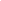 